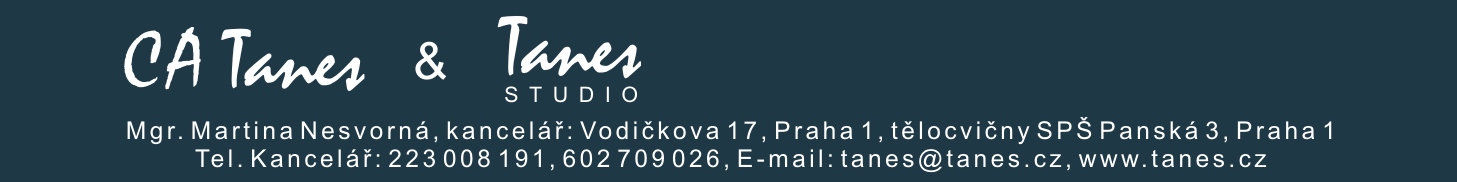 Závazná přihláška Jména účastníků:
Číslo účtu: 19 – 934 238 0227/0100, var.s. 7092020Datum:						Podpis: Název akce: Řecko – Kefalonie, SkalaTermín:  7.9. – 14.9. 2020Ubytování: Hotel Porto Skala ***Typ ubytování:  Dvoulůžkový Stravování: Polopenzemožnost All incl. (+ 5.000 Kč)Doprava: letecky Praha- Kefalonie  Jméno:Datum narození:Příjmení:Rodné číslo:Adresa:Telefon:E-mail:Klubová karta Tanes:       ano         nePojištění (290,- Kč)          ano         ne Jméno:Datum narození:Příjmení:Rodné číslo:Adresa:Telefon:E-mail:Klubová karta Tanes:       ano         nePojištění (290,- Kč)          ano         ne Jméno:Datum narození:Příjmení:Rodné číslo:Adresa:Telefon:E-mail:Klubová karta Tanes:       ano         nePojištění (290,- Kč)          ano         ne Jméno:Datum narození:Příjmení:Rodné číslo:Adresa:Telefon:E-mail:Klubová karta Tanes:       ano         nePojištění (290,- Kč)          ano         ne Cena celkem:Záloha: Doplatek: